Carapace 95 Editorial ManquéIn my study, waiting for the museto help with this editorialI found a note about Schopenhauerwho was evidently a misogynist.In later life however, he lived alonewith a succession of poodles.Gus FergusonMay 2013Gus FergusonShe stole my heartanother caseof cardiac arrest!Seeking serendipity
He stares and staresat one blank page:his daily meditation.The page stares backbut will not yieldthe slightest indicationof what or where or whyor when except,that thishas naught to do with Zen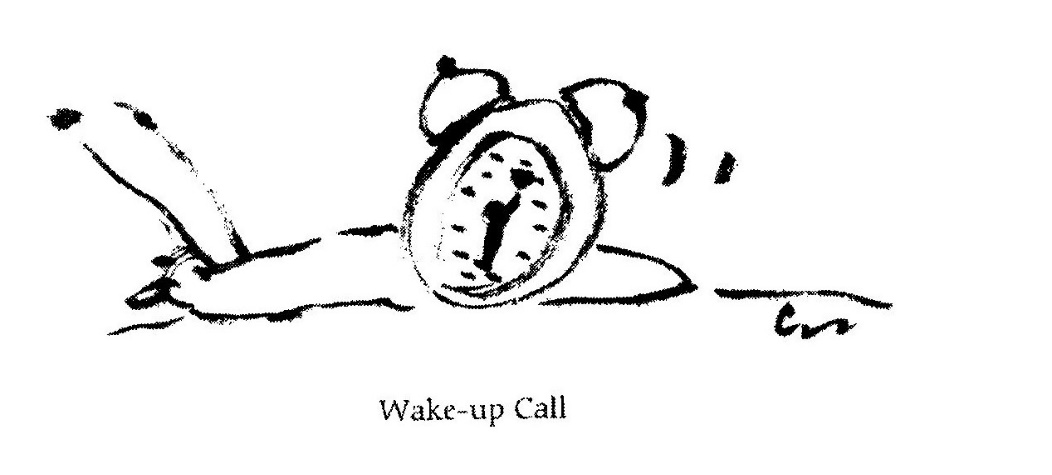 When Philosophy FailsMy cell phone is dying:You hear me but I canonly, faintly, hear you.This must, I think, bea metaphor for a messagevaguely more profoundthan my reason for callingwhich was to tell you thatmy cell phone is dying.ShrinkingI tried to write a villanellebut gave it up (what the hell!)and fell upon my unmade bedand wrote this clerihew instead